Czabán Samu, ELTE ÁJK HÖKElnöki Beszámoló (március-április-május)ÁltalánosA vizsgaidőszak és egy februári tüdőgyulladás miatt volt pár inaktív hetem, de próbáltam ezek ellenére is lelkiismeretesen végezni a munkámat. Jelenleg leginkább a Szabadegyetem szervezése mozgatja a fantáziámat, a vizsgaidőszak után pedig sokat foglalkoztunk az új tanterv tervezetével és egyéb tanulmányi projektetek előkészítésével. A tárgyfelvétel során megint égető kérdésként jött fel a rangsorolás problematikája, amiről lentiekben írok. Az időszak legnagyobb sikerét az új előfeltételi rendszer kialakításában látom. Sikerült elérni azt, hogy a tanterv továbbiakban ne nagyon tegye lehetővé az első-másod, és harmad éven az automatikus csúszást, tehát majdnem minden vonalon be lesz építve egy korrigálási lehetőség! (Pl. közjogi blokkban, a KET már gyenge előfeltétele lesz a PÜJ-nek, tehát ha egyszerre végzed negyedéven a két tárgyat, be tudod hozni a csúszást, és ez a legtöbb közjogi tárgyra is igaz). Átment továbbá egy nagyobb HKR módosító csomagunk, amiről lentebb írok, és megszerveztük az első hivatalos Kari Napot is az ÁJK-n, továbbá kérelemre több új differenciált kurzus meghirdetésére is sor kerül az őszi szemeszterben.A munkámért továbbra sem vettem fel fizetést (havi 85 000 ft).Hivatalos Ügyek Naptáramárcius 1 :-       HKR módosítás megbeszélés - Tanulmányi Hivatal, Dr. Somssich Réka (Tanulmányi és oktatási ügyekért felelős dékán-helyettes)-       Dr. Menyhárd Attila (dékán)        	március 7 :-       HÖK Küldöttgyűlés        	március 7 :-       Dr. Menyhárd Attila (dékán)-       Tantervi bizottsági ülés        	március 13 :-       Szenátus-       Elnökségi ülés        	március 14 :-       Leltárellenőrzési Csoport-       Dr. Menyhárd Attila (dékán)-       Találkozás a Mentorprogram társelnökeivelmárcius 14 :-       EHÖK elnökségi        	március 20 :-       Elnökségi ülés        	március 21 :-       Dr. Menyhárd Attila (dékán)-       EHÖK elnökségi és gazdasági ülésmárcius 22 :-       Oktatásszervezési és Hallgatói Ügyek Bizottságamárcius 28 :-       Kari Tanács-       Elnökségi-       EHÖK elnökségi és gazdasági ülés        	március 30-31-       Országos OTDK - Állam- és Jogtudományi szekció        	április 4 :-       Kari tanács-       Orientációs napok megbeszélés - Kajtár Gábor, főszervező-       Elnökségi ülés        	április 6 :-       EHÖK Küldöttgyűlés        	április 7-8-9 :-       Mentortábor        	április 20-23 :-       Hallgatói Önkormányzatok Országos Konferenciája, Tavaszi vezetőképző        	április 24 :-       Szenátus-       Elnökségi ülés-       Szabadegyetem szervezői megbeszélés        	április 25 :-       Dr. Menyhárd Attila (dékán)        	április 26 :-       Társadalmi felelősségválalás projekt 2017 megbeszélésmájus 02:-       Kari Tanács        	május 03:-       EHÖK KGY        	május 08:-       ÁJK HÖK Küldöttgyűlés        	május 10:  	-	Oktatási Igazgatóság (Dr. Cseszregi Tamás)május 11:-       Ivo Nap (első Kari Nap)HKR tanulmányi módosító csomagHosszú tárgyalások során a HKR módosító javaslataink egy részét befogadta a Kari vezetés és elfogadta a Kari Tanács. Amely rendelkezések átmentek, a módosító rendelkezések céljai alapján, lentebb részletesen is kifejtve:-      egyrészt a hallgatók Erasmus programban való részvételének megkönnyítése, a tanulmányi teljesítmények értékelésére vonatkozó szabályok egységesítése-       az évközi teljesítés ösztönzése, hogy a vizsgateher csökkentése felé haladjon a kar tanulmányi struktúrája, így a zárthelyi dolgozatokra vonatkozó szabályok módosítása, figyelembe véve a hallgatók tanulmányi kötelezettségeinek teljesíthetőségét és megadva a lehetőséget az ismeretek szorgalmi időszakban történő folyamatos ellenőrzésre-       a módosítások kiterjednek továbbá a vizsgák szervezésének szabályaira, lerövidítve az egyes írásbeli vizsgaalkalmak között kötelezően megtartandó időtartamot, ezzel lehetőséget teremtve arra, hogy a nagyobb írásbeli vizsgák félévente ne egy időpontba kerüljenek megszervezésre-       szabályozza az esetlegesen elmaradt vizsgák pótlását-       részletes, tartalmilag meghatározott, minden írásbeli vizsgához tartozó javítókulcs kötelezővé tételét-       a módosító javaslat lehetővé teszi a hallgatók számára, hogy félévente két sikeres vizsgaeredményüket javítsák, felemelve a HKR Általános részében meghatározott félévenkénti egy javítóvizsga számátAmi sajnos nem ment át a javaslataink közül:-       két dékáni méltányossági lehetősége: szerintünk mivel az osztott szakokon, BA és MA képzés során külön jár egy-egy méltányossági, ezzel analóg módon az osztatlan képzéseken is kettő méltányossági kérelem lenne adekvát, főleg hogy az ÁJK-n kifejezetten kihasznált lehetőségnek számít. A kar végül ezt a módosítót nem fogadta be, annak az okán, hogy az intézmény ne erodálódjon.-       javítási lehetőség záróvizsgán: mivel a diploma minősítésében kiemelt jelentőségűek a ZV jegyek, szerettünk volna egy javítási alkalmat beletenni a rendszerbe, jelenleg ugyanis csak utóvizsgára van lehetőség. A Kar ezt kapacitáshiányra hivatkozva vettette el, ellenben kaptunk egy ígéretet, hogy ősszel előkerül a záróvizsgák ügye.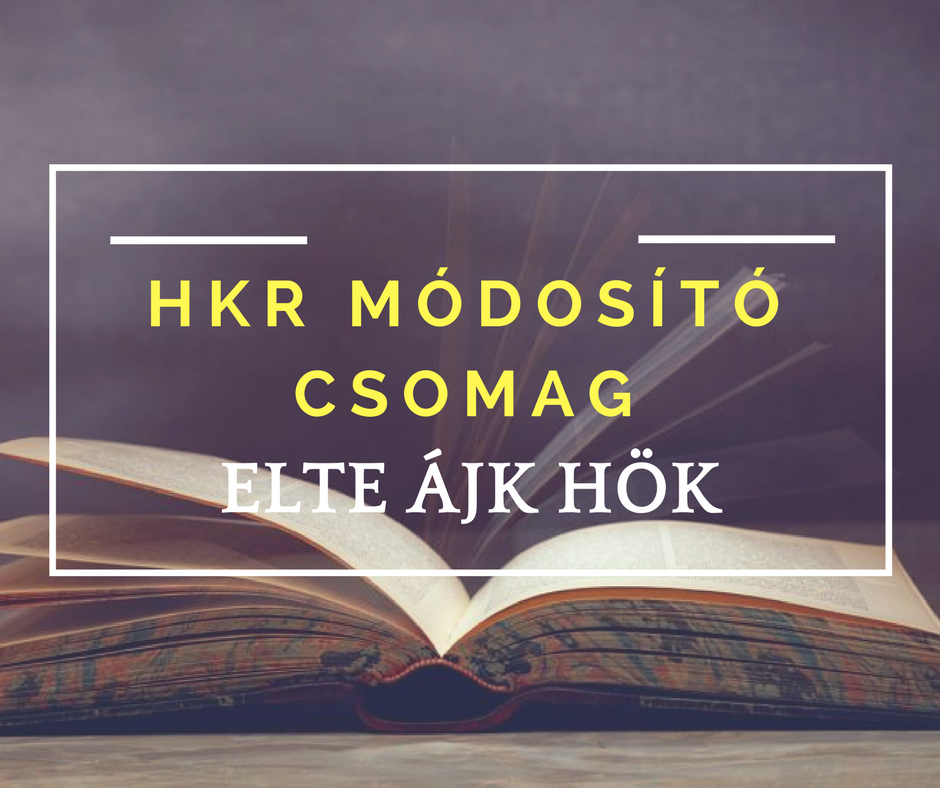 Segédlet az eredeti szöveg és a módosítási javaslat összehasonlításáhozRészletes indokolás az előterjesztéshezAd 222. § (2)Az eddigi gyakorlat alapján eddig is elegendő volt az Erasmus-programba való jelentkezés feltételeként, ha a hallgatónak még legalább két teljesítendő kurzusa volt hátra, beleértve a záróvizsga-előkészítő kurzusokat is. A módosítás célja, hogy az eddigi gyakorlat szövegszerűen is megjelenjen a HKR-ben.Ad 226. § (6)A szakmai ismeretekhez kapcsolódó választható tárgyak tudatosan felsőbb évekre való ajánlása mellett – a jelenlegi tanterv tapasztalatai alapján – e tárgyak rendszerét is indokolt volt felülvizsgálni. A differenciált alternatív tárgyak jelenleg a 2010-ben jóváhagyott, kötött tárgyi kínálatban, szükségszerűen modulba soroltan jelennek meg. Már korábban is felvetődött az ilyen tárgyak szabadabb meghatározásának lehetősége, mivel az egyes témakörök erősen oktatóhoz kötöttek, illetve idővel egyes tárgyak „elfáradhatnak”, míg új ismeretkörök oktatása igényként jelentkezhet. Indokolt tehát az új struktúrában nagyobb szabadságot biztosítani a választható tárgyak körének meghatározásában a tanszékek számára, ezért javasolt egyfajta limitált tanszéki kosár bevezetése azzal, hogy a választható tárgyak következő tanévi kínálatát minden tanév végén a Kari Tanács hagyná jóvá a tantervi bizottság véleményének kikérése után.Ad 227. § (1)Az új jogász tantervben megszűnik a különbség az elméleti választható, társadalomtudományi választható, valamint a differenciált alternatív tárgyak között és bármely tanszék, bármely tudományterületen kínált választható tárgya felvehető lenne, azzal, hogy meghatározott számú választható tárgy továbbra is modulba soroltan jelenne meg, fenntartva a modulrendszerben a határozott szakmai preferenciákkal rendelkező hallgatók szakosodásának lehetőségét.Ad 231. § (5)A Hallgatói Önkormányzat jelzése szerint több alkalommal előfordult már, hogy a hallgatókkal úgy kívántak zárthelyi dolgozatot íratni, hogy az más tanórájukkal egy időben lett volna. Az adott esetben az évfolyamképviselők fellépése megoldotta a problémát, és végül más megoldás született. Az ilyen esetek rendezésére szükségesnek tartjuk az új szabály bevezetését, amely alapján kötelezően figyelembe kell venni a hallgatók egyéb tanulmányi kötelezettségeit.Ad 231. § (6)A hallgatói terhek - különösen a vizsgaidőszakra eső nehézségek - csökkentését segíti az új rendelkezés azzal, hogy a hallgató félévközi teljesítménye figyelembe vehető a félév végi értékeléskor és akár befolyásolhatja a vizsgaeredményét, illetve a vizsgára bocsátás feltételeit.Ad 233. § (1)A jelenlegi szabályozás miatt az egyes tanszékek nem tudnak más vizsgákat figyelembe véve meghirdetni írásbeli vizsgákat. Az új szabályozás nagyobb rugalmasságot biztosítana a tanszékeknek a vizsgák megszervezése során, mivel két hétről egy hétre csökkenti az egyes írásbeli vizsgák között kötelezően megtartandó időtartamot.Ad 233. § (3)A hallgatói önkormányzat eddig is deklarált véleményezési jogát ellehetetlenítette és súlytalanította az, hogy nem hozták előzetesen tudomására a tervezett vizsgaidőpontokat. Így nem tudott érdemi változtatásokat javasolni, így a hallgatói kérések, érdekek nem tudtak becsatornázódni.Az új szabályozás megfelelő időt ad a Hallgatói Önkormányzatnak ahhoz, hogy az egyes időpontokra reagáljon, javaslatokat megfogalmazzon, amelyeket a tanszékek figyelembe tudnak venni. A tanszékeknek könnyebbséget jelent, hogy a meghirdetést követően így valószínűleg jelentősen kevesebb vizsgaidőpontot érintő módosítási kérést kell kezelniük.Ad 233. § (4)Több vizsgaidőpont elmaradt az oktató távolléte miatt az elmúlt vizsgaidőszakban. A Hallgatói Önkormányzat, és a hallgatók se lehettek bizonyosak a méltányos kimenetelben, hiszen jelenleg az ilyen esetekre nem nyújt szabályozást a HKR. Ennek a hiányosságnak a megszüntetését szolgálja ez az új rendelkezés.Ad 233. § (5)Több tantárgy esetén kialakult gyakorlat, hogy az írásbeli vizsgáknak nincs javítókulcsa. A betekintésre érkező hallgatónak így nincs objektív mércéje ahhoz, hogy összehasonlítsa válaszait.Egy részletes javítókulccsal egységesíteni lehetne a javításokat, illetve biztos támpontként szolgálhatna a hallgatóknak és oktatóknak a betekintés során. Az új rendelkezés a HKR 69. § (3) bekezdésében foglalt rendelkezést részletezi.Ad 234. § (5)A különböző átlagok számításánál számít az egyes vizsgákon elért eredmény. Két javító vizsgával a hallgatók jelentősebb növekedést tudnak elérni az átlagban, illetve, ha valamilyen okból több szigorlati tárgy kerül egy szemeszterre, akkor a hallgatónak mind a két vizsgán javíthat, ami az oklevél minősítését is befolyásolja.Új Differenciált kurzusokJelenleg a differenciált kurzusok száma limitált ahhoz képest, hogy a tantervben magas arányban kell őket teljesíteni, ezért a hallgatók:- nem igazán tudják érdeklődésük szerint alakítani egyetemi szakmai ívüket, kénytelenek kényszerpályán haladni,- az alacsony szám miatt folyamatos konfliktus alakul ki a hallgatók között,- illetve a kurzusok létszám növelési kérelmei a tanszéket is terhelik, továbbá túl nagyra duzzasztott kurzusokat hoz létre.Ezen rövidtávon is, nagyban lehet javítani a differenciált alternatív kurzusok kínálatának növelésével. Arra kértünk tehát minden tanszéket, hogy ha van olyan fakultatív tárgy, alternatív tárgy, ami differenciált óraként is tudna futni, azt ősztől akként indítsák el. Ez tényleg hatalmas problémája most a hallgatói életnek, amin nagyban tudnak segíteni ezzel az egyszerű adminisztratív lépéssel. Illetve ha van új kurzusra ötlet, már csak egy vagy kettővel több differenciált óra tanszékenként is hatalmas segítség, növeli a hallgatók orientálódási lehetőségeit és működőképesebbé teszi a modulrendszert. Ennek a kérésnek több tanszék is eleget tett, lentiekben láthatóak az ősztől újonnan induló differenciált kurzusok, remélhetőleg a megnövekedett szám csökkenteni fogja a diffeken fennálló terheket. Tavaszra valószínűleg újabb kurzusok lesznek meghirdetve a mostaniakon felül: Meghirdetett kurzusokAd. ’Rendészet és bűnmegelőzés a 21. században’A bűnügyi tudományok modulba sorolt kurzust a Kriminológia Tanszék hirdeti meg, a tárgy tárgyfelelőse és oktatója Podoletz Léna tanársegéd. A tárgy ezen a néven már meg volt hirdetve három korábbi félévben is fakultatív kurzusként. A tárgy előfeltétele a Kriminológia 1. tantárgy teljesítése, tantervi helye az ötödik szemeszter.Ad. ’Igazságügyi statisztika’A bűnügyi tudományok modulba sorolt új kurzust a Közgazdaságtan és Statisztika Tanszék hirdeti meg, a tárgy tárgyfelelőse és oktatója Pongráczné Ruzsicska Yvette adjunktus. A tárgynak nincs előfeltétele, tantervi helye pedig az ötödik szemeszter.Ad. ’Enforcement of the basic values of the European Union’Az újonnan meghirdetendő kurzus átveszi a ’Nemzetközi, európai és a magyar menekültügy’ c. kurzus helyét, mivel a kurzus oktatójának megszűnik a Karon a jogviszonya. Az európai és nemzetközi jogi modulba sorolt új kurzus meghirdetője a Nemzetközi Jogi Tanszék, tárgyfelelőse és oktatója Sonnevend Pál habilitált egyetemi docens. A kurzus angol nyelven kerül meghirdetésre, nincs előfeltétele, tantervi helye az ötödik szemeszter.Ad. ’Brexit and the free movement of persons’Az európai és nemzetközi jogi modulba sorolt új kurzust a Nemzetközi Magánjogi és Európai Gazdasági Jogi Tanszék hirdeti meg, a tárgy tárgyfelelőse és oktatója pedig Gellérné Lukács Éva adjunktus. A tárgy előfeltétele az Európai unió gazdasági joga 1. tantárgy teljesítése, tantervi helye a hetedik szemeszter.Ad. ’Bevezetés a jog és jogászképzés nemzetközi összefüggéseibe’Az európai és nemzetközi jogi modulba sorolt kurzust a Nemzetközi Magánjogi és Európai Gazdasági Jogi Tanszék hirdeti meg, a tárgy tárgyfelelőse és oktatója pedig Király Miklós egyetemi tanár. A tárgy ezen a néven már meg volt hirdetve öt korábbi félévben is fakultatív kurzusként. A tárgynak nincs előfeltétele, tantervi helye pedig az ötödik szemeszter.Ad. ’Politikai jogok az ügyvédi gyakorlatban’A közjogi modulba sorolt kurzust az Alkotmányjog Tanszék hirdeti meg, a tárgy tárgyfelelőse Pozsár-Szentmiklósy Zoltán adjunktus, oktatója Sepsi Tibor megbízott előadó. A tárgy ezen a néven már meg volt hirdetve egy korábbi félévben is a közjogi modulhoz tartozó fakultatív kurzusként. A tárgy előfeltétele az Alkotmányjog 1. tantárgy teljesítése, tantervi helye az ötödik szemeszter.Első Kari napAz évek során már volt több italpult illetve sportnap is az Egyetem téren, ennyiben az esemény nyilván nem eredeti, idén azonban egy új, ténylegesen Kari nap típusú hagyományteremtő alkalmat szerettünk volna létrehozni, aminek meghatározó eleme a jótékonyság és az egyetem tér használta. A nap folyamán több programban és külső játékban lehetett részt venni (Eurobunjy, élőcsocsó, justdance), továbbá egy italpultot és egy süti bárt is felállítottunk, de persze lehetett csak heverészni a téren. Kari napon a közösség erejével ÖSSZESEN 320.400 ft-ot, 6,5 eurot, 2,5 svájci frankot, 20 rappent és 1 kunát sikerült összegyűjtenünk a Trappancs egyesületnek, akik szervátültetésen átesett gyerekeknek segítenek abban, hogy teljes életet éljenek. Utólag is köszönet a rengeteg közreműködésért, és adományért! A Kari napról fennmaradó szendvicseket a közeli hajléktalanoknak osztottuk szét, illetve a Máltai Szeretetszolgálatnak adtuk.Fotók:https://www.facebook.com/pg/elteajkhok/photos/?tab=album&album_id=1515911195106284Videó: https://www.youtube.com/watch?v=OIEBQExELLcKiemelt köszönet a Sütibárhoz hozzájáruló szervezeteknek:- Mathias Corvinus Collegium - MCC- Jog Szakirány- Polgári Jogi TDK- Jogpszichológia Kör- ELTE ÁJK Mentorprogram- Bibó István Szakkollégium- Agrárjogi Tanszék- Büntető Eljárásjogi és Bv. Jogi TDK- Trappancs egyesület- JÖSz - Joghallgatók Önképző Szervezete- Politológus Műhely- Jurátus- Munkajogi és Szociális Jogi Tanszék és Munkajogi tanszék- Munkajog TDK- Nemzetközi Magánjogi és Európai Gazdasági Jogi TDK- Kriminológia Tanszék- Kriminológiai TDKKiemelt köszönet továbbá az eseményen való közreműködésért:- Magyarósi Csaba youtube vloggernek- A Meló Diáknak hogy megmozgatott minket az utolsó hetekben- Viktor Királynak megtisztelő műsoráért- A Bánkitó Fesztiválnak és az atlatszo.hu-nak a hozott programért és az egész napos kitelepülésért- Laklia Balázsnak színvonalas gitárműsoráért- a Loch Ness pubnak a kölcsönadott bútorokért- a Beer Companynak a kölcsönadott kávégépért- Juhász Pálnak a zenéért- a Molnár's Kürtőskalács Kávézónak felajánlásukért- a gondnokságnak segítségükért- Zoltán Pozsár-Szentmiklósynak, Vali Kissnek, Janos Fazekasnak, Flora Szalainak az ÁJK fórumon való részvételükért- Andris Gyulainak bűvészműsoráért- és a rengeteg mentornak, hökösnek, akik a lebonyolításban, szervezésben és a sütésben segédkeztek.Remélem, tényleg egy jó eseményt hoztunk össze, és jövőre folytatjuk a hagyományt.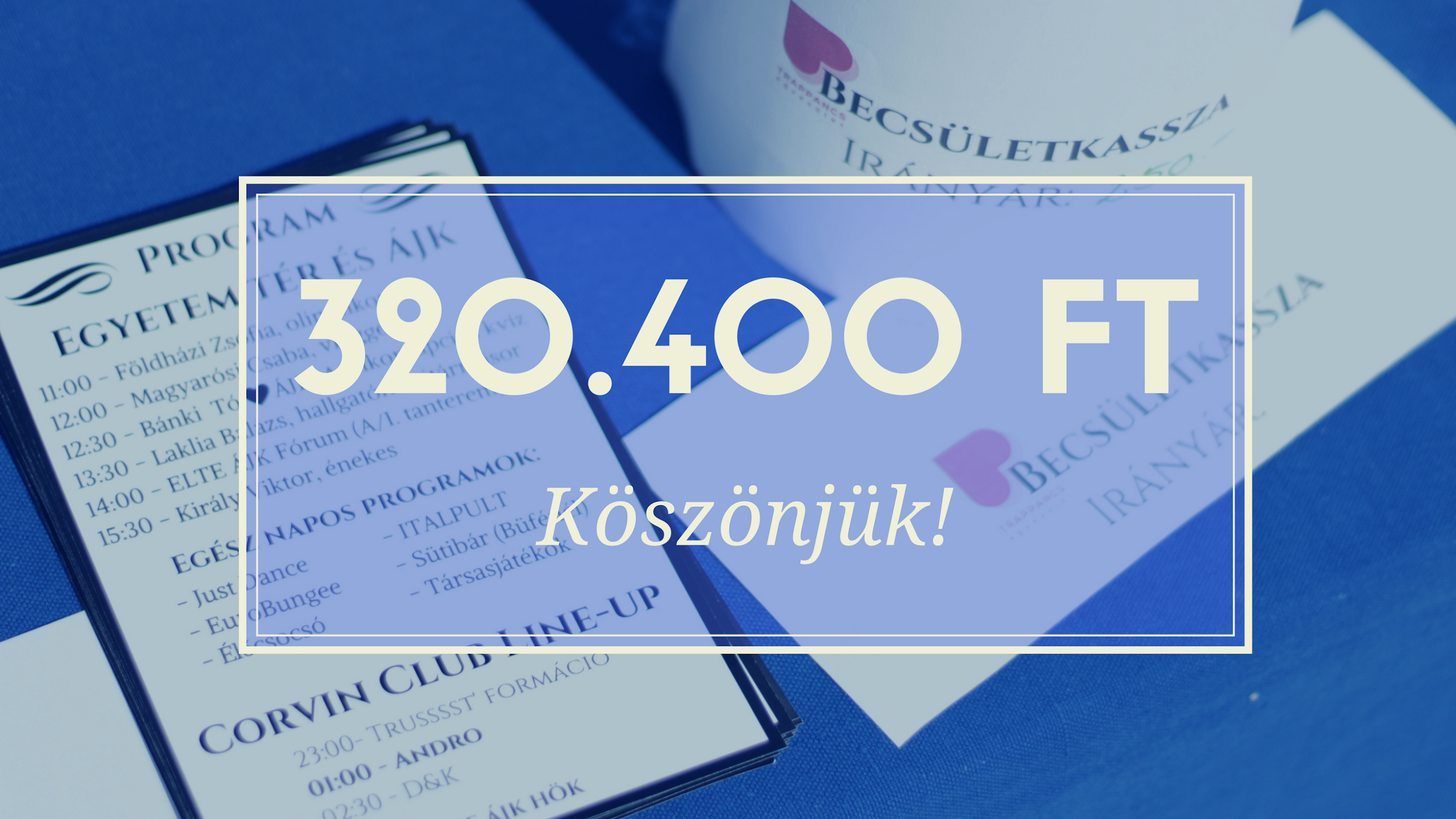 Tantervi reformokVéglegesen is el lett fogadva az új: jogász mintatantervet, a politikatudományok alapképzés mintatantervet, a politikatudomány mesterképzés mintatantervet, a kriminológia mesterképzés mintatantervet. A folyamat során a Hallgatói Önkormányzatot végig én képviseltem, a tantervet létrehozó bizottság és a kari vezetés is nagyon konstruktív és kooperatív volt. Lentiekben olvashatjátok a főbb változtatásokat.Az új jogász mintatantervrőlSzámos Kari sajátosságot és egyéb jogszabályokat kellett figyelembe venni a kialakítása során, ami bizonyos keretet szabott az új tanterveknek. Ettől még igyekeztünk minél több hallgatói érdeket beépíteni. Ha nem is tökéletes, véleményünk szerint egy korrekt és progresszív tanterv állt össze, különösen, ha az előfeltételi rendszer változásait figyeljük, utóbbi tekintetében ugyanis egészen harmad év végéig sikerült az automatikus csúszás lehetőségét megszüntetni.Röviden a főbb változások:- intenzívebb tételes jogi oktatás az első évben (AJ1. első szemeszterre, AJ2. második szemeszterre, illetve PJ1. második szemeszterre tolódásával)- a jogtörténeti szigorlatok megszűnnek, helyettük kollokviumos teljesítés lesz (RJ, MÁJT, ÖJT)- a különbség megszűnik az elméleti választható, társadalomtudományi választható, valamint a differenciált alternatív tárgyak között és közös néven választható szakmai ismeretek lesznek, ezzel teljesítésük követése egyszerűbb lesz.- a választható szakmai ismeretek kreditszáma nő, a kínálat kötöttsége megszűnik (lásd diff probléma most, a tantervi kötöttségük miatt csak limitált számban tudnak a tanszékek hirdetni, ez megszűnik, ezáltal nagyobb számú diff lesz a régi tanterv szerint haladónak is és nem lesz értük a mostanihoz hasonló verseny)- Latin 2. helyett idegen nyelvű alapozó szakmai ismeretek kerül bevezetésre- kikerülnek a tantervből a következő tárgyak: Statisztika, Kriminalisztika, Szövetkezeti jog (választható szakmai ismeretként lehet majd tanulni őket)- új tárgyként bekerül: Környezetjog- Szemináriumok száma megkettőződik: AJ1.-ből, RJ1.-ből és RJ2.-ből- Politológia felkerül a hetedik, illetve nyolcadik félévre- Filozófia 1. helyett új tantárgy kerül bevezetésre Társadalomtudományi alapozó tárgy elnevezéssel tematikusan bontott előadásként (értsd, ezen belül lehet járni választható témákra, így lehetőséged van a téged ténylegesen érdeklő területet tanulni, amiben a filozófia is benne van, a további opciók az őszi szemeszterben lesznek pontosítva)- Közigazgatási jog 3. előadásszáma négyről kettőre csökken, a Közigazgatási jog 4. a Társadalomtudományi alapozó (régi filó) tárgyhoz hasonlóan párhuzamos, választható ismeretkörök felvételével lesznek teljesíthetőek- A Nemzetközi jog a mintatanterv szerinti hetedik félévről a harmadik félévre kerül, összekapcsolódva az Európai közjog és politikával- A Kötelmi jog oktatása második évre kerül- A Büntető eljárásjog 1. a hatodik félévről az ötödik félévre kerül, négy előadás helyett két előadás, két szeminárium formájában, míg a Büntető eljárásjog 2. a második szemeszterben négy óra előadás és két óra szeminárium helyett két óra előadás, két óra szeminárium bontásban kerülne oktatásra- Átalakul a Büntetőjog 5., helyette Büntető eljárásjogi és büntetőjogi komplex szeminárium lesz- Két hetente egy alkalommal szeminárium lesz Európai Közjog és Politika 1., illetve a Nemzetközi Magánjog 2. tárgyakbólÚj tanterv általános irányai- A harmad és a negyedév túlterheltsége csökken- Az előre csúszó tárgyak miatt a hallgatók már első évben megismerkedhetnek több tételes jogi tárggyal is, ami segíti őket az orientációban, továbbá tanulmányaik végére főleg a választható tárgyak kerülnek túlsúlyba, ami a specializációt segíti elő.- A tanterv előfeltételi rendszere úgy lett kialakítva, hogy nagyobb mozgásteret tegyen lehetővé a hallgatóknak. A jelenleg csúszást okozó előfeltételek át lettek alakítva, az első éven lévő tárgyak nem okoznak automatikus csúszást, illetve a további felsőéves tárgyaknál többségében van lehetőség csúszás nélkül behozni az esetleges tárgyelhagyásokat.- Az egységes választható szakmai ismeret bevezetésével megszűnnek a választható tárgyaknál a jelenlegi kötöttségek, ezáltal a számuk potenciális növekedése meg tudja szüntetni a mostani merev kínálati rendszert.- A szemináriumok számának növekedése és a vizsgateher csökkenése egyenletesebb tanulás elosztásához vezet a szemeszterekben (bár ez nem csak tantervi kérdés, mert az évközi számonkérés használata vizsga helyett nem ide tartozik)- Bár a két AJ és a PJ bizonyára kihívás lesz az elsőéves hallgatóknak, ettől függetlenül, a szemináriumok duplázásával, a két szigorlat kollokviummá alakításával, a tárgyak számszerű csökkenésével és a csúszásnyomás megszüntetésével azt gondoljuk, végeredményben könnyebb lesz az első év (ez persze a tanszékek hozzáállásától is fog függeni).Társadalmi felelősségválallás projekt/központŐsszel az oktatómentorok kezdeményezésére létre fogunk hozni egy Társadalmi felelősselégvállalás központot, amibe becsatornáznánk több civil szervezetet is. A hallgatók ezen keresztül egy fakt formájába tudnának majd önkéntesnek menni, amelynek a végén valamilyen formában kari elismerést is kapnának, például dékáni oklevelet, amivel a fakt presztisét lehetne emelni. A legfőbb cél az első éves hallgatók ösztönzése a társadami felelősségvállalásra, különböző önkéntes munkákon keresztül. A fakton belül valószínűleg lehet majd menni például a Bagi Romatelepre, vagy például a Korházsuli programba oktatni beteg gyerekeket. A faktba olyan szervezeteket szeretnénk, amelyeknek van ÁJK-s hallgatói kötődése is, hogy az ott önkénteskedő hallgatók mentorálni tudják az újonnan érkezőket. Orientációs NapokAz Orientációs Napot már tavasszal elkezdtük szervezni. Ami az előző évekhez képest változás lesz, hogy a visszajelzésekre reflektálva idén újra meleg étel ebédet kapnak majd az első éves hallgatók. Nagyobb intervallumban lesznek továbbá HÖK-ös programok, és tervek szerint kevésbé lesz túlzsúfolt az esemény összességében. Újra megszervezzük az ON után a sportnapot, és a hozzá kapcsolódó esti bulit, illetve az ON utolsó napjának délutánjára is szervezünk programot, ami valószínűleg egy piknik lesz a Nehru parkban. Költségvetési tárgyalásokLezajlottak a költségvetési tárgyalások, amelynek eredményeként az ÁJK Hallgatói Önkormányzata 15 705 930 ft éves költségvetést kapott. A szám aránylag magas, aminek az oka az előző évek alulköltéseiből fennálló maradvány elismertetése. A tárgyalások során ezek elfogadásával kapcsolatba akadt egy két nehézség, mivel az összeg technikailag már el lett költve más karok által, és nem állta rendelkezésre. A tárgyalások végén azonban egy minden karnak megfelelő konszenzus alakult ki, amiben az ÁJK maradványait elismerték, továbbá befogadta az elnökség a javaslatomat, miszerint mostantól maximum a költségvetés 20%-át lehessen átvinni tartalékként a következő érvekre. Utóbbival elkerülhető a jövőben az egyes karok túlzott alulköltéseiből fakadó konfliktus. (miért probléma az alulköltés: a költségvetési keret alapvetően egy évre szól, ha a gazdálkodó rendszeresen nem költi ki, akkor felmerül a kérdés az elosztás során, hogy szükséges e ekkora keret a működéshez, így a spórolás nem egy értelmezhető stratégia az önkormányzat szintjén, nem is beszélve arról, hogy az alulköltés arra utal, hogy nem költi a hallgatókra a pénzt, ami rájuk van előirányozva)Rendezvényszervezés, a tavasz eseményeiAz Önkormányzat eseményei a beszámolási időszakra lent láthatóak. Bár kevesebb buli jellegű rendezvényt szerveztünk tavasszal, összességében azt gondolom, ez a szemeszter is elég tartalmas volt. Befejeződött a hatrészes jog és politika a fantasy világban sorozatunk, szerveztünk egy tárgyalótermi drámákról szóló előadást Puzsér Róberttel és Nagypál Szabolccsal, illetve volt két Szabadegyetemre hangoló nyitott előadást is. Szerintem jelenleg megfelelő a bulis és a kulturális-tudományos jellegű programok aránya, aminek megtartása fontos, ha ténylegesen igazodni akarunk a változatos hallgatói igényekre. Ismét közreműködtünk a Jogász Állásbörze megszervezésében, és több készségfejlesztő téninget is szerveztünk. A felező talán lehetett volna újszerűbb, de remélem sikerült kompenzálni a Kari Nappal:HÖOK vezetőképzőIdén sok év óta másodszor is képviseltettük magunkat a HÖOK országos vezetőképzőjén. Bár nyilván lehet a HÖK magasabb szerveződési szintjei nélkül is egy jó önkormányzatot fenntartani, fontosnak tartom azonban az ilyen eseményeket a lehetséges know how megszerzése és a kapcsolatok kiépítése tekintetében. Jó lenne, ha a részvételt ezen eseményeken a következő hökök is folytatnák.2017 ÁJK Nyári Szabadegyetem!Tekintettel az augusztusban rendezendő nyári egyetemünkre, kedvcsináló programokat szerveztünk, hogy már tavasszal ráhangolódjanak az emberek a szabadegyetem-hangulatra. Ennek keretében először Pogátsa Zoltán tartott előadást napjaink egyik legmeghatározóbb jelenségéről, a populizmusról. Értelmezhető-e a populizmus gazdasági kihívásként? Mi számít populista gazdaságpolitikának? Elkerülhetőek-e a populista válaszok? A második "szabadegyetem bemelegítő" programunk egy elemzői vitaest volt  Mráz Ágoston Sámuel és Török Gábor közreműködésével. A téma pedig a szerintem mindnyájunk számára érdekes és mindnyájunkat érintő: mennyire aktívak a mai magyar fiatalok a politika színterén? Milyen lehetőségeink vannak, és akarunk-e egyáltalán élni ezekkel a lehetőségekkel?A szervezés eközben vadul folyik, a regisztrációval együtt. Az eseményre 200-250 embert várunk, különböző szakmai és közösségi programokkal. Remélem, tényleg fog tudni adni egy erős integrációs és szakmai élményt a Szabadegyetem, és hagyományteremtő módon beépül az ÁJK-s életbe. Már most nagyon sok munkát öl bele nagyon sok ember, már nagyon várjuk. Mentorfelvételi, első mentortábor, metorprogram állásaIdén volt időnk egy komplexebb felvételii eljárást létrehoznunk, amellyel hosszú távon a mentorprogram személyi állományának minőségét szeretnénk megőrizni. A felvételi eljárás milyensége bizonyára az egyik sarokköve a mentorprogram működésének, így igyekeztünk a lehetőségekhez mérten a legtartalmasabb eljárást létrehozni. A hallgatók a motivációs leveleiken túl először egy három hetes képzésen vettek részt, amelyre igyekeztem én is minél többször eljárni. Az utolsó heti képzéseken mentoroktatók is részt vehettek. A képzés során különböző személyiségfejlesztő, kooperációs és integrációs feladatokat, játékokat játszottak, húsz fős bontásban a képzettek (80 jelentkezőt engedtünk át a képzési szakaszra idén). Ezeken keresztül a képzők és a bizottság jobban meg tudta ismerni képességeiket, továbbá maguk a képzettek is már tanultak feladatokat a mentorkodásuk idejére. A képzést egy felvételi tábor zárta, ahol további workshopok, szakmai előadások és integrációs programok várták a képzetteket (erről lentiekben láthatóak képeim). A tábor is fontos része az új eljárásnak, ezáltal egy más közegben lehettek együtt a képzettek és a képzők, továbbá lehetőséget adott a mentoroknak a felvételizők jobb megismerésére, nem is beszélve az egyértelmű közösségépitő funkcióról.A mentorpogram elég nagy változáson ment keresztül az elmúlt másfél évben. Közösségileg egy erős és dinamikus része lett a HÖK-nek, amely számtalan rendezvény szervezésénél megmutatkozott. Remélem a rendszer, amit elkezdtünk, képes lesz kiegyensúlyozottan működni, és felelősségteljesen ellátni a kari integrációt. fotók: https://www.facebook.com/media/set/?set=a.1513973295300074.1073741845.261075267256556&type=3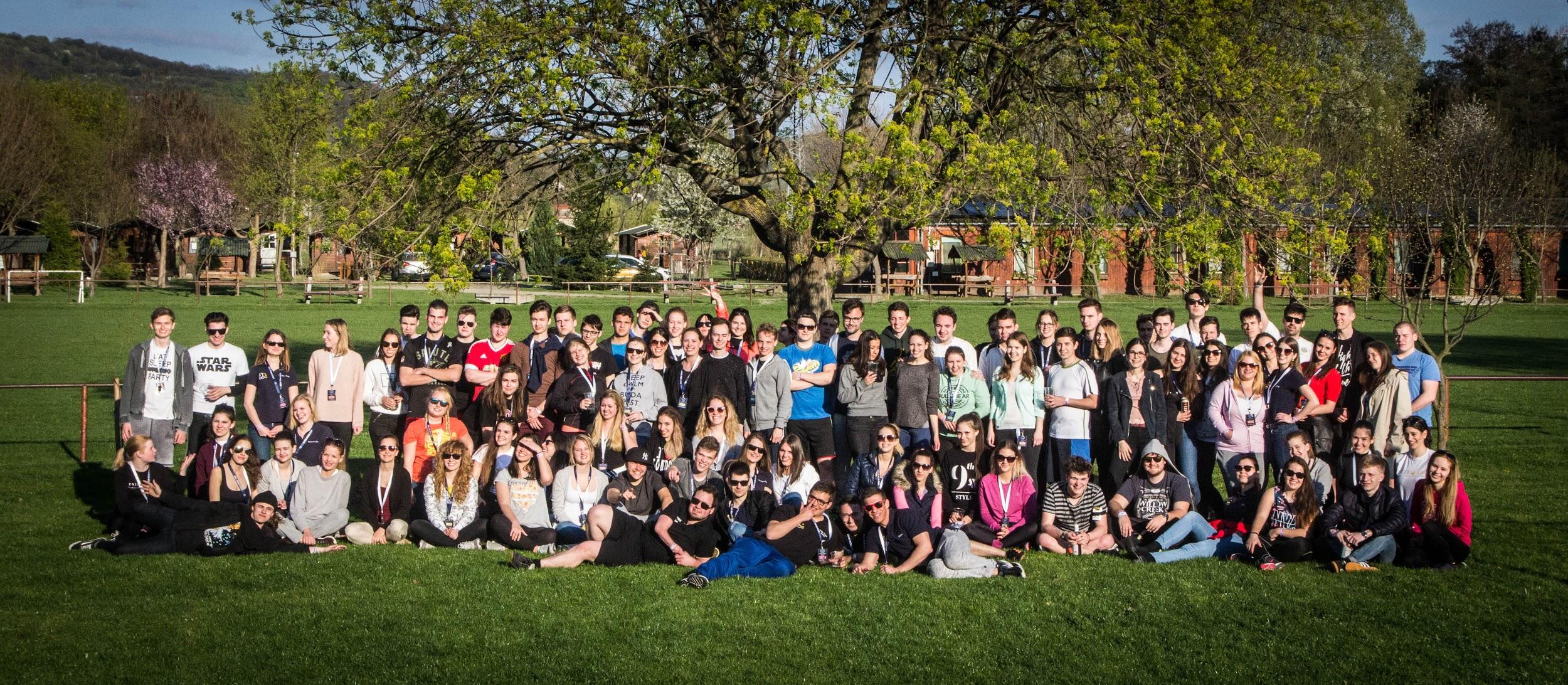 Közösségi terek továbbfejlesztéseA közösségi terek fejlesztése az utolsó szakaszukba értek. Nyáron megérkeznek a végleges kerti bútorok, amit az őszi kezdésre szeretnénk már üzembe helyezni, amennyiben az ablakcsere projekt ezt lehetővé teszi. A régi bútorok közül a kevésbé használható darabokat kidobjuk, és remélhetőleg jövő tavaszra már eléri végleges formáját a B udvara. Tisztségből fakadó rendszeres érdekképviseletTisztségemből fakadóan jártam/tartottam:hetente EHÖK elnökségi ülésire (szerda 17.00)hetente kari elnökségi ülésre (csütrötök 12.00)hetente találkoztam Dékán úrral (kedd 12.00)voltam két Kari Tanácsonkét szenátusonkét EHÖK Küldöttgyűlésenkét HÖK Küldöttgyűlésenegy Tantervi Bizottsági Ülésen két OHÜB ülésen (Oktatásszervezési és Hallgatói Ügyek Bizottsága)eredeti szövegmódosítási javaslatA kar hallgatóinak  az Erasmus-programban való részvétele222. §[…] (2) A pályázat benyújtásának előfeltétele, hogy a hallgató(…)c) valamint az abszolutórium megszerzéséhez a záróvizsga előkészítő szemináriumokon kívül van még legalább két nem teljesített kurzusa.[…]A kar hallgatóinak  az Erasmus-programban való részvétele222. §[…] (2) A pályázat benyújtásának előfeltétele, hogy a hallgató(…)c) valamint az abszolutórium megszerzéséhez van még legalább két nem teljesített kurzusa.[…]Új rendelkezésaz oktatás rendje226. §[…](6) A kötelezően választható alternatív kurzusok következő tanévi kínálatát minden tanév végén a Kari Tanács hagyja jóvá a kari Tantervi Bizottság véleményének kikérése után.Specializációt szolgáló modulok227. §(1) Az Állam- és Jogtudományi Karon az egységes osztatlan jogászképzés nappali tagozatán a 2010 szeptemberétől érvényesülő tanterv szerint a differenciált szakmai ismeretek körébe sorolt kötelezően választható, alternatív kurzusok négy modulba (bűnügyi tudományok, civilisztikai, nemzetközi és európai jogi, valamint közjogi modul) tartoznak.Specializációt szolgáló modulok227. §(1) Az Állam- és Jogtudományi Karon az egységes osztatlan jogászképzés nappali tagozatán a 2010 szeptemberétől érvényesülő tanterv szerint a differenciált szakmai ismeretek körébe sorolt kötelezően választható, alternatív kurzusok meghatározott köre négy modulba (bűnügyi tudományok, civilisztikai, nemzetközi és európai jogi, valamint közjogi modul) tartozik. A kötelezően választható, alternatív kurzusok modulba történő besorolását a kari Tantervi Bizottság végzi el, a modulfelelősök javaslatai alapján a tavaszi szemeszter tekintetében legkésőbb november 30-ig, az őszi szemeszter tekintetében legkésőbb április 30-ig.Új rendelkezésZárthelyi dolgozat231. §[…](5) A 67. § (6) bekezdés szerinti hallgatói hozzájárulás esetén is csak abban az esetben lehet eltérni a gyakorlat vagy az előadás idejétől, ha az nem jár a hallgatók egyéb tanulmányi kötelezettségeinek sérelmével.Új rendelkezés(6) A szorgalmi időszakban az ismeretek folyamatos ellenőrzése zárthelyi, illetve házi dolgozatokkal is történhet. A dolgozatok eredményei a félév végi értékelést befolyásolhatják, ennek feltételeit az előadást tartó oktató vagy a tárgyfelelős határozza meg, és ezekről a szorgalmi időszak második hetének végéig a hallgatókat tájékoztatni kell.A vizsgák szervezésének szabályai233. §(1) Írásbeli vizsga esetén a tanszékvezető – a Jogi Továbbképző Intézet által szervezett továbbképzések esetében az intézetigazgató – dönt arról, hogy a vizsgáztatásra az általános szabályok szerint három írásbeli alkalmat biztosít, vagy a tanszék két írásbeli alkalmat hirdet. Két írásbeli alkalom esetén a két időpont között legalább két hétnek (a Jogi Továbbképző Intézet esetében egy hétnek) kell eltelnie, és a létszámot arányosan elosztva úgy kell meghirdetni, hogy az összesített létszám elérje a vizsgára bocsátható hallgatók 130%-át.[…]A vizsgák szervezésének szabályai233. §(1) Írásbeli vizsga esetén a tanszékvezető – a Jogi Továbbképző Intézet által szervezett továbbképzések esetében az intézetigazgató – dönt arról, hogy a vizsgáztatásra az általános szabályok szerint három írásbeli alkalmat biztosít, vagy a tanszék két írásbeli alkalmat hirdet. Két írásbeli alkalom esetén a két időpont között legalább egy hétnek kell eltelnie, és a létszámot arányosan elosztva úgy kell meghirdetni, hogy az összesített létszám elérje a vizsgára bocsátható hallgatók 130%-át.[…]Új rendelkezés(3) A 70. § (2) szerinti kurzus vezetője, a szakfelelős az írásbeli vizsgák tervezett időpontjáról a meghirdetést megelőző harmadik hét végéig tájékoztatja a hallgatói önkormányzatot, amely egy héten belül megküldi véleményét.Új rendelkezés(4) Ha az oktató távolléte miatt elmarad egy előre meghirdetett vizsgaidőpont, akkor ezt a tanszékvezetőnek be kell jelenteni, és a hallgatókkal történő egyeztetés után új vizsgaidőpontot kell kitűzni. Azon hallgatóknak, akiknek az új időpont nem felel meg, engedélyezni kell bármely más, előre meghirdetett időpontra való – esetlegesen az előírt maximált létszámon felüli – jelentkezést.Új rendelkezés(5) Írásbeli vizsga esetén a betekintés alkalmával részletes javítókulcsot kell közzé tenni, amelyből tükröződnek a kérdésekre adandó válasz lényegi elemei, és a kérdésekre, elemekre járó pontszámok, részpontszámok.Új rendelkezésUtóvizsga és javítóvizsga234. §[…](5) A hallgató számára lehetővé kell tenni, hogy félévente szakonként két tantárgy sikeres vizsgaeredményét javítsa az adott vizsgaidőszakban.MÁJUS11Ivó Nap After - A SzemeszterzáróCs, 23:00 · 44 ismerős ismerősöd ott volt.Corvin ClubBudapestMÁJUS11ELTE ÁJK Kari Nap & Szent Ivó Jótékonysági ItalpultCs, 9:00 · 104 ismerős ismerősöd ott volt.Egyetem tér, Budapest 1053, MagyarországMÁJUS8ÁJK HÖK KüldöttgyűlésH, 18:00 · 18 ismerős ismerősöd ott volt.B/4-es GyakorlóMÁJUS2STAR WARS - Jog és Politika egy messzi, messzi galaxisbanK, 18:00 · 42 ismerős ismerősöd ott volt.ELTE ÁJK A ÉPÜLET VI. ElŐADÓÁPR.27Könyvtárlátogatás - A Kocsmaváltó AfterCs, 22:00 · 39 ismerős ismerősöd ott volt.Könyvtár Klub & TreffOrt KertBudapestÁPR.27Kocsmaváltó vol. 2Cs, 20:00 · 60 ismerős ismerősöd ott volt.Egyetem tér 1, Budapest 1053, MagyarországÁPR.25Academic Writing készségfejlesztő kurzus dr. Rigó BalázzsalK, 18:00 · 16 ismerős ismerősöd ott volt.B8 előadóÁPR.24Fiatalok a Politikában - Szabadegyetem bevONó 2.0H, 18:00 · 12 ismerős ismerősöd ott volt.1. előadóterem (Somló Auditórium , 1. emelet 106.) - ELTE Állam- és Jogtudományi Kar, 1053 Budapest, Egyetem tér 1–3.ÁPR.22SkillStartáprilis 22.–április 23. · 2 ismerős ismerősöd ott volt.ÁPR.16Tavaszi bizottsági felvételiPiszkozatELTE ÁJK HÖKBudapestÁPR.14Meghosszabbított Tavaszi Bizottsági Felvételi !április 14.–április 18. · 14 ismerős ismerősöd ott volt.ELTE ÁJK HÖKBudapestÁPR.10Tavaszi Bizottsági Felvételiáprilis 10.–április 14. · 19 ismerős ismerősöd ott volt.ELTE ÁJK HÖKBudapestÁPR.6ELTE ÁJK Felező 2017Cs, 22:00 · 147 ismerős ismerősöd ott volt.REMIX RETRO DISCOBudapestÁPR.3Puzsér X Nagypál – Az öt legjobb tárgyalótermi drámaH, 19:30 · 70 ismerős ismerősöd ott volt.Elte ÁJK A épület VI. ElőadóÁPR.3Fulbright Hungary - amerikai ösztöndíj lehetőségekrőlH, 15:30 · 12 ismerős ismerősöd ott volt.ELTE Állam - és Jogtudományi KarBudapestMÁRC.27A populizmus és gazdasági okai - ÁJK Szabadegyetem bevONó 1.0H, 18:00 · 27 ismerős ismerősöd ott volt.IX. előadóterem (Grosschmid Auditórium , 3. emelet 305.) - ELTE Állam- és Jogtudományi Kar, 1053 Budapest, Egyetem tér 1–3.MÁRC.23ELTE ÁJK Pub Quiz - The Ultimate EditionCs, 20:00 · 28 ismerős ismerősöd ott volt.4BROBudapestMÁRC.21Lumos Solem - Harry Potter, a második felvonásK, 17:45 · 42 ismerős ismerősöd ott volt.ELTE ÁJK A épület VI. előadóMÁRC.21Jogász Állásbörze 2017március 21.–március 22. · 71 ismerős ismerősöd ott volt.ELTE Állam - és Jogtudományi KarBudapestMÁRC.16ELTE ÁJK Pub QuizCs, 20:00 · 19 ismerős ismerősöd ott volt.Moha CaféBudapestMÁRC.13Több lett? Maradhat! – Országos felsőoktatási adománygyűjtésmárcius 13.–március 26. · 38 ismerős ismerősöd ott volt.MÁRC.11Levelezős hallgatók fórumaSzo, 14:30 · 3 ismerős ismerősöd ott volt.ELTE ÁJK HÖKBudapestMÁRC.7Legyél Te is mentor!március 7.–március 14. · 55 ismerős ismerősöd ott volt.ELTE ÁJK HÖKBudapest